СИСТЕМА ОБРАЗОВАНИЯ ЗА ГРАНИЦЕЙ  Система образования - это своеобразная иерархическая структура учебных заведений, которая позволяет человеку освоить знания, умения и навыки в процессе обучения.Система образования Великобритании   Британская система образования имеет право называться самой традиционной и самой качественной. Сложившись много веков назад, система образования в Британии и сегодня не изменилась. Обучение в школе начинается с pre-preparatory school, через год, школьники переходят в primary school, обучение в которой продолжается до 11-13 лет. После этого наступает этап средней школы, который заканчивается сдачей экзаменов на свидетельство о среднем образовании GCSE. На этом обязательное среднее образование заканчивается дальше можно идти работать или поступать в колледж. Для того, чтобы поступить в университет, студентам необходимо сдать экзамены A-level. Система образования Англии завершается высшим образованием, которое, как и большинства странах разделяет программу бакалавра (3-4 года) и программу магистра (1-2 года).Какая существует система британского образования?   Система образования Великобритании подразумевает обучение в государственных школах в Великобритании или в частных школах Великобритании(рис.1), где дети могут получать образование в Англии, начиная от детсадовского возраста до 18 лет. В настоящее время получить образование в лучших школах Великобритании могут и иностранцы. Как правило, поступить в государственную школу в Великобритании иностранным студентам позволяют специальные образовательные программы. Надо сказать, что качество образования в Англии строго контролируется соответствующими государственными инспектирующими организациями, поэтому родители, отправляющие своих детей на учебу в Англию, могут быть уверены, что в какой бы школе в Великобритании ребенок ни учился, он обязательно получит британское образование, соответствующее всем мировым стандартам качества.   В школах в Великобритании дети учатся 11 лет. Для британских детей 5-16 лет образование в Англии обязательное. Иностранцы могут начать обучение в Англии с начальной школы в Великобритании с 7 лет. При некоторых частных школах Великобритании принимают иностранных детей в дошкольные учреждения. Аттестат средней школы Великобритании (GCSE) позволяет учащимся либо получить профессиональное образование и закончить обучение, либо основательно подготовиться к поступлению в высшие учебные заведения Англии в рамках программ A-Level, IB.   Рейтинговые школы в Великобритании имеют в своем арсенале несколько образовательных программ, которые представляют собой, как правило, классические элементы обучения в Англии и ряд инновационных идей или авторских наработок.    Все программы обучения в школах в Великобритании утверждаются государством. В государственных школах в Великобритании обучение проходит строго в рамках утвержденной программы.    В системе школьного образования в Великобритании существуют следующие виды учебных заведений: 1.единые школы, где обучение ведется по стандартной программе; 2.грамматические школы - их основная цель - подготовка к поступлению в вуз;3.современные школы - ориентированы на получение практических знаний по разным профессиям.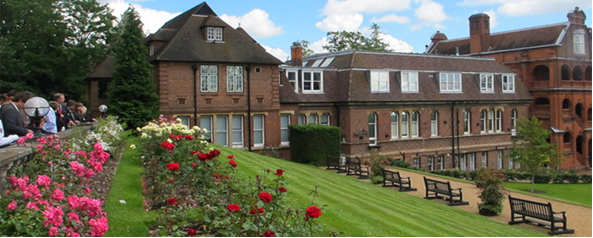 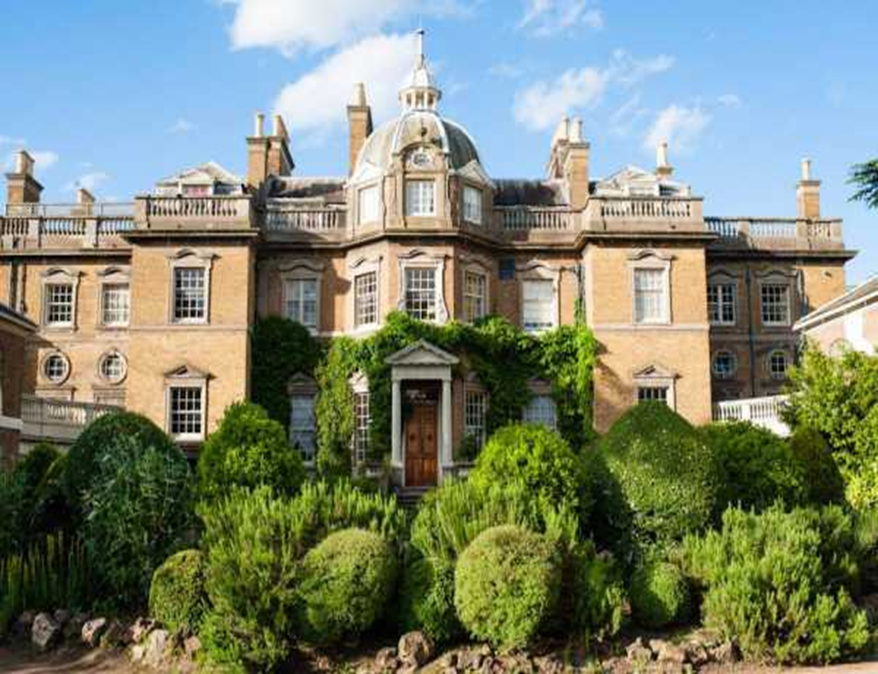 